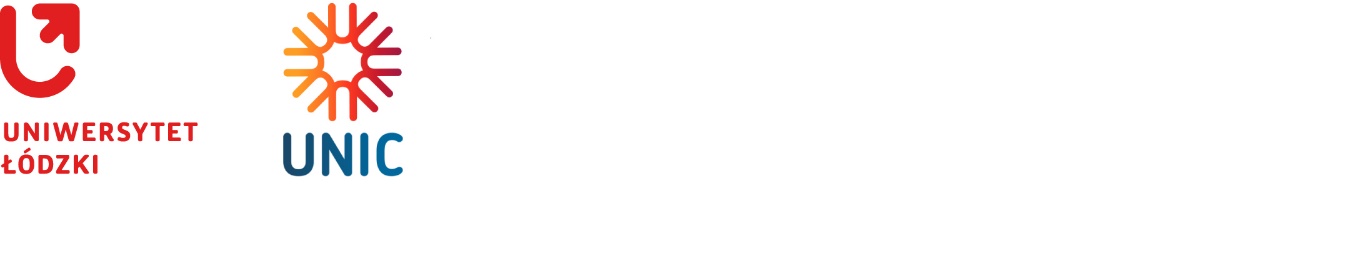 Uniwersytet Łódzki(048) 042 635 42 83Narutowicza 68, 90-136 Łódź przetargi@uni.lodz.pl Załącznik Nr 1 do SWZ/umowyOPIS PRZEDMIOTU ZAMÓWIENIASukcesywne świadczenie usługi cateringowej w formie „bufetu śniadaniowego” dla jednostek organizacyjnych Uniwersytetu Łódzkiego.Przedmiotem zamówienia jest świadczenie kompleksowych usług cateringowych w formie „bufetu śniadaniowego” w ramach spotkań organizowanych przez Uniwersytet Łódzki,                      w terminie 12 miesięcy od dnia zawarcia umowy lub do wyczerpania się kwoty umowy                   w zależności co nastąpi wcześniej.Przez świadczenie usług cateringowych Zamawiający rozumie usługę przygotowania, dostarczania i podawania posiłków z wykorzystaniem przez Wykonawcę własnych urządzeń, sprzętu, naczyń, produktów w czasie spotkań organizowanych przez UŁ                               i usuwaniu naczyń, odpadów pokonsumpcyjnych po zakończeniu spotkań.Szacunkowa liczba osób, które w okresie trwania umowy, skorzystają z bufetu śniadaniowego wynosi 7 000.„Bufet śniadaniowy” obejmować będzie:przygotowanie i wydanie śniadań (Wykonawca zobowiązany jest do zapewnienia ciągłości usługi) w ilości odpowiadającej każdorazowo zamówieniu dokonywanemu przez Zamawiającego (do max. 250 sztuk dziennie w dwóch lokalizacjach) w formie tzw. bufetu szwedzkiego ze świeżych, pełnowartościowych produktów, złożone co najmniej z:herbaty (np. podanej w zaparzaczu), bez ograniczeń, herbata w saszetkach co najmniej 3 smaki (w tym czarna i zielona);kawy serwowanej w ekspresach ciśnieniowych, bez ograniczeń;dodatków do kawy i herbaty, bez ograniczeń: mleka/mleczka, śmietanki, cukru, cytryny w plasterkach;wrzącej wody w warnikach bez ograniczeń;soków owocowych – 2 rodzaje soków 100%, wody mineralnej niegazowanej, serwowanych w szklanych butelkach, szklanych dzbankach lub dozownikach, bez ograniczeń;świeżego pieczywa różnego rodzaju, bez ograniczeń: jasnego, ciemnego, tostowego, dodatkowo codziennie dla każdej osoby 1 bułka/1 rogalik;co najmniej 200 g na osobę: wyroby wędliniarskie i garmażeryjne, min. 2 rodzaje – np. szynki, wędliny (klasa 1), pasztet/sałatka/jajka na twardo oraz nabiał, min. 2 rodzaje – sery, np. biały, twarożek, żółty, camembert, topiony (nie dopuszcza się produktów seropodobnych);co najmniej 80 g na osobę: min. 2 rodzaje, sezonowe świeże warzywa – np. pomidor w plastrach/małe pomidorki, ogórki, sałata, papryka, pikle;dodatki: dżem/konfitura, miód, masło – bez ograniczeń;podawane na gorąco co najmniej 3 dania do wyboru, w tym: jedno mięsne: np. parówki/kiełbaski (dodatkowo ketchup, musztarda), 2 wege: np. jajka w różnej postaci (sadzone, jajecznica), omlet, naleśniki itp.płatki śniadaniowe/musli (min. 2 rodzaje) z mlekiem, jogurt (różne rodzaje);stałe uzupełnianie posiłków w czasie trwania śniadań w formie bufetu, które zapewni wybór oraz świeżość potraw.W trakcie trwania usługi cateringowej Wykonawca zobowiązany jest w szczególności do:zapewnienia odpowiedniej ilości zastawy, w tym między innymi talerzy, sztućców, czystych i wyprasowanych obrusów;zapewnienia odpowiedniej obsługi usługi cateringowej (personelu) dostosowanej do wielkości złożonego przez Zamawiającego zamówienia;utrzymania porządku na salach konsumpcyjnych w godzinach świadczenia usługi np. przecieranie stolików, zamiatanie okruszków, posprzątanie/zmycie, gdy coś się rozleje lub rozbije;sprzątnięcie stolików, sali konsumpcyjnej i zaplecza po zakończeniu realizacji usługi;stałego uzupełniania posiłków znajdujących się na bufecie i wymienianie ich w czasie trwania usługi zapewniając wybór, jak i świeżość serwowanych potraw;zapewnienie estetycznego i czystego bufetu;bieżącego sprzątania brudnych naczyń.Przez świadczenie usług cateringowych Zamawiający rozumie:Świadczenie kompleksowych usług cateringowych w formie „bufetu śniadaniowego” będzie odbywało się sukcesywnie, w miejscach wskazanych przez Zamawiającego (dwie lokalizacje), zgodnie ze zgłaszanym każdorazowo zapotrzebowaniem Zamawiającego, od poniedziałku do niedzieli w godzinach od 7:00 do 10:00. Przewidywana maksymalna liczba uczestników pojedynczej usługi cateringowej (usługi dla jednej lokalizacji) to 1-125 osób (w zależności od obłożenia obiektu/zapotrzebowania).Zamawiający każdorazowo o ostatecznej liczbie śniadań poinformuje Wykonawcę nie później niż 1 dzień przed planowanym terminem realizacji usługi. Zamawiający zastrzega sobie prawo dokonania niewielkiej korekty (+/- 10%) złożonego zamówienia do godziny 5:00 w dniu realizacji usługi.W przypadku realizacji usługi przez kilka dni z rzędu w jednej lokalizacji menu musi różnić się każdego dnia.Wykonawca zgodnie z Rozporządzeniem Parlamentu Europejskiego i Rady nr 1169/2011 z dnia 25 października 2011 r. w sprawie przekazywania konsumentom informacji na temat żywności (Dz. U. UE nr L 304 z dnia 22 listopada 2011 r.) powinien podać w menu lub kelner powinien być w stanie wyjaśnić co znajduje się w składzie potraw, jeżeli zawierają substancję lub produkty powodujące alergie lub reakcje nietolerancji: zboża zawierające gluten, skorupiaki, jaja, ryby, orzeszki ziemne, soję, mleko, orzechy, seler, gorczycę, nasiona sezamu, dwutlenek siarki i siarczyny                        w stężeniach powyżej 10 mg/kg lub 10 ml/litr, łubin, mięczaki.Wykonawca zobowiązany jest zagwarantować wysoką jakość świadczonych przez siebie usług. Zamawiający wymaga, aby dostarczone produkty żywnościowe były świeże, dania przyrządzone w dniu świadczenia usług cateringowych, produkty przetworzone takie jak: kawa, herbata, woda, soki itp. będą posiadać aktualną datę przydatności do spożycia. UWAGA: posiłki muszą być wykonane z naturalnych produktów metodą tradycyjną. Zamawiający nie dopuszcza produktów typu instant oraz produktów gotowych.Wszystkie posiłki zapewnione przez Wykonawcę muszą charakteryzować się wysoką jakością w odniesieniu do użytych składników oraz estetyki podania, a dania podawane na ciepło muszą mieć odpowiednią temperaturę. Wykonawca ponosi odpowiedzialność prawną i finansową w przypadku kontroli potraw serwowanych przez Wykonawcę, związaną z kontrolą Powiatowej Stacji Sanitarno-Epidemiologicznej. Wykonawca będzie zobowiązany przechowywać próbki poszczególnych potraw zgodnie z art. 72 Ustawy z dnia 25 sierpnia 2006 r.                                     o bezpieczeństwie żywności i żywienia (tj. Dz. U. z 2023 poz. 1448) oraz aktami wykonawczymi do tej ustawy. Wykonawca poniesie wszelkie koszty finansowe związane z przygotowaniem posiłków stanowiących próbki dla Powiatowej Stacji Sanitarno-Epidemiologicznej. Obowiązkiem Wykonawcy będzie przechowywanie próbek potraw ze wszystkich wykonanych i dostarczonych w ramach wykonania przedmiotu Zamówienia potraw, przez okres 72 h (siedemdziesięciu dwóch godzin) od momentu ich wytworzenia z oznaczeniem daty, godziny, zawartości próbki opatrzonej podpisem osoby odpowiedzialnej za pobieranie próbek. Podczas przygotowywania i dostarczania posiłków winny być zachowane wymogi sanitarno-epidemiologiczne w zakresie personelu i warunków produkcji. Zamawiający zastrzega sobie możliwość kontroli miejsca przygotowywania posiłków u Wykonawcy w trakcie realizacji umowy. Do konsumpcji przygotowane zostaną naczynia ceramiczne/porcelanowe wielokrotnego użytku, sztućce ze stali nierdzewnej, szklanki do napoi zimnych. Zastawa będzie czysta, nieuszkodzona (nie wyszczerbiona itp.), w jasnej kolorystyce, bez wzorów. Wszystko wysterylizowane, zgodnie z przepisami obowiązującymi w tym zakresie. Serwetki papierowe trójwarstwowe będą w jasnej kolorystyce, bez wzorów. Bielizna gastronomiczna będzie czysta, w stonowanych barwach, nieuszkodzona, wysterylizowana i wyprasowana, zgodnie z przepisami obowiązującymi w tym zakresie. Ilość elementów zastawy powinna odpowiadać ilości osób oraz ilości i rodzajów serwowanych dań.UWAGA: Zamawiający nie dopuszcza stosowania zastawy plastikowej jak również sztućców z tworzywa sztucznego oraz fabrycznych (np. tekturowych, plastikowych) opakowań w przypadku podawania produktów takich jak: cukier, mleko, soki. Zamawiający zastrzega sobie jednak prawo zmiany zastawy na bambusową, papierową lub plastikową oraz rodzaju opakowań w przypadku podawania produktów takich jak: cukier, mleko, soki o czym poinformuje wykonawcę                            w momencie składania zamówienia. Brudne naczynia i resztki posiłku należy zbierać w miarę możliwości, w czasie trwania konsumpcji lub po jej zakończeniu. Dania gorące, powinny być serwowane w podgrzewanych lub trzymających ciepło pojemnikach/naczyniach.Wykonawca zobowiązany jest do przygotowania menu śniadaniowego oraz na życzenie Zamawiającego oznaczeń potraw, wchodzących w skład posiłków, w języku polskim i angielskim.Wykonawca zapewnia transport, dostarczenie usługi na miejsce jej świadczenia i ustawienie stołów, zastawy i sprzętu niezbędnego do świadczenia usługi na minimum 30 min. przed świadczeniem danej usługi, w sposób uzgodniony z Zamawiającym.  Zamawiający udostępni stoły w sali/salach oraz zapewni dostęp do bieżącej wody, energii elektrycznej, węzła sanitarno-higienicznego.Wykonawca dostarcza ciepłe posiłki na minimum 30 min. przed rozpoczęciem świadczenia usługi i zapewnia utrzymanie właściwej temperatury posiłków do momentu spożycia. Wykonawca zapewnia obsługę usługi cateringowej w zakresie przygotowania, podawania posiłków, uprzątnięcia i odbioru resztek, w ilości wystarczającej do sprawnej i płynnej obsługi uczestników poszczególnego zamówienia.Wykonawca zapewnia zebranie naczyń oraz resztek pokonsumpcyjnych niezwłocznie po zakończeniu usługi cateringowej (nie później jednak niż w ciągu 1 godziny od zakończenia usługi).Miejsce, w którym będzie organizowane spotkanie, pozostanie uporządkowane i sprzątnięte poprzez usunięcie i utylizację śmieci, a ewentualne uszkodzenia naprawione w sposób uzgodniony z Zamawiającym.Wykonawca zapewnia kosze/pojemniki na odpady/śmieci, a następnie usunięcie i wywóz odpadów/śmieci na swój koszt. Obsługa usługi cateringowej będzie świadczona na wysokim poziomie, zgodnie                              z zachowaniem powszechnie obowiązujących norm kultury i zasad współżycia społecznego. Zamawiający zastrzega sobie prawo do zgłaszania uwag dotyczących obsługi usługi cateringowej, które Wykonawca zobowiązany jest uwzględnić. Pracownicy wykonujący bezpośrednio obsługę usługi cateringowej będą ubrani w jednakowe ubrania w stonowanym kolorze. Ubiór ten będzie spełniać wszystkie wymagane standardy, tzn. będzie czysty, schludny, estetyczny oraz dostosowany do rangi wydarzenia. Obsługa usługi cateringowej musi znać skład serwowanych dań. Każda z osób wchodzących w skład obsługi świadczonej usługi musi posiadać ważną książeczkę sanitarno – epidemiologiczną. Zamawiający w uzasadnionych przypadkach zastrzega sobie prawo do żądania, aby obsługa zamawianej usługi cateringowej posługiwała się językiem angielskim                  w stopniu komunikatywnym.Wykonawca zapewni pracownikom realizującym przedmiot zamówienia sprzęt ochrony osobistej, jednolitą odzież roboczą i ochronną wymaganą do pracy na danym stanowisku, środki do mycia i dezynfekcji rąk zapewniające wykonywanie pracy zgodnie z przepisami BHP, sanitarno-higienicznymi, itp., oraz będzie nadzorować, instruować i szkolić osoby biorące udział w przygotowaniu posiłków i ich dystrybucji             w zakresie przestrzegania higieny odpowiednio do wykonywanej pracy.Wykonawca ponosi odpowiedzialność za przestrzeganie przez osoby skierowane do realizacji zamówienia w pomieszczeniach Zamawiającego przepisów BHP, P. POŻ oraz higieniczno-sanitarnych i lekarskich.Wykonawca zobowiązany jest do przestrzegania procedur higienicznych, przede wszystkim higieny rąk, środków transportu, urządzeń i sprzętu oraz stosowania preparatów myjących i dezynfekujących pozytywnie zaopiniowanych, dopuszczonych do stosowania w kontakcie z żywnością.Wszelkie wyposażenie niezbędne do wykonania usługi (niezbędny sprzęt bufetowy, urządzenia grzewcze, aranżacja stołów, itp.) zapewniać będzie Wykonawca we własnym zakresie. Koszty z tym związane Wykonawca zawiera w cenach podanych w formularzu ofertowym. Wykonawca nie będzie pobierał z tego tytułu żadnych dodatkowych opłat. Podane gramatury dotyczą dań i posiłków po obróbce termicznej i mają charakter informacyjno-poglądowy.Wykonawca zobowiązany jest zapewnić transport żywności w odpowiednich pojemnikach, odpowiednio przystosowanym, zgodnie z obowiązującym prawem, środkiem transportu do przewozu żywności.Załącznik Nr 2 do SWZ/umowyFORMULARZ OFERTOWYWykonawca:Zamawiający: Uniwersytet Łódzki, 90-136 Łódź, ul. Narutowicza 68.Przedmiot zamówienia publicznego: Świadczenie usług cateringowych w formie „bufetu śniadaniowego” dla jednostek organizacyjnych Uniwersytetu Łódzkiego zgodnie ze szczegółowym opisem przedmiotu zamówienia – Załącznik nr 1 do SWZ/umowy.Wartość oferty brutto w złotych polskich:Cena brutto usługi (w zł): ..................................................................................Słownie: ...............................................................................................................................KRYTERIUM - Termin wykonania usługi w odniesieniu do terminu złożenia zamówienia przez Zamawiającego (zgodnie z wymaganiami opisanymi w pkt. 21 SWZ) Uwaga:- Brak zaznaczenia odpowiedzi w oświadczeniu, o którym mowa w pkt. 5 Formularza będzie oznaczało, że Wykonawca zaoferował maksymalny termin tzn. dzień przed do godziny 11:00         i uzyska 0 punktów w kryterium „Termin przed wykonaniem usługi, w jakim Zamawiający jest uprawniony do złożenia zamówienia”.KRYTERIUM - Aspekt społeczny (zgodnie z wymaganiami opisanymi w pkt. 21 SWZ)    bezpośrednio do świadczenia usługi cateringowej: w tym np. przygotowanie lub podawanie posiłków na podstawie umowy z tytułu prawa pracy w czasie trwania umowy z Zamawiającym osobę/osoby: a) niepełnosprawne w rozumieniu ustawy z dnia 27 sierpnia 1997 r. o rehabilitacji zawodowej                                   i społecznej oraz zatrudnianiu osób niepełnosprawnych (t.j. Dz. U. z 2023 r. poz. 100 z późn. zm.) lubb) bezrobotne w rozumieniu ustawy z dnia 20 kwietnia 2004 r. o promocji zatrudnienia i instytucjach rynku pracy (t.j. Dz. U. z 2023 r. poz. 735 z późn. zm.) lubc) do 30. roku życia lub po ukończeniu 50. roku życia, posiadającej status osoby poszukującej pracy, bez zatrudnienia.Uwaga:- Brak zaznaczenia odpowiedzi w oświadczeniu, o którym mowa w pkt. 6 Formularza będzie oznaczało, że Wykonawca nie uzyska punktów w kryterium „Aspekt społeczny”.- Po wyborze najkorzystniejszej oferty, w terminie wskazanym przez Zamawiającego (nie później niż 3 dni robocze przed zawarciem umowy) Wykonawca przedstawi (według wzoru formularza, stanowiącego Załącznik nr 8 do niniejszych SWZ) wykaz osób skierowanych do realizacji zamówienia – zatrudnienia z aspektu społecznego. Brak przedstawienia Wykazu osób, o którym mowa, w wyznaczonym terminie będzie uznany przez Zamawiającego jako uchylenia się od zawarcia umowy.KRYTERIUM - Przygotowanie serwisu kawowego z wykorzystaniem kawy pochodzącej                   z produkcji spełniającej standardy społeczne Sprawiedliwego Handlu (zgodnie z wymaganiami opisanymi w pkt. 21 SWZ)Oświadczam, że:Punkty w kryterium przygotowanie serwisu kawowego z wykorzystaniem kawy pochodzącej                             z produkcji spełniającej standardy społeczne Sprawiedliwego Handlu Zamawiający przyzna za zadeklarowanie przez Wykonawcę wykorzystania do przygotowania serwisu kawowego podczas świadczenia usług cateringowych w całości kawy pochodzącej z produkcji spełniającej standardy społeczne Sprawiedliwego Handlu. Zamawiający na potrzeby niniejszego postępowania przy wymogu użycia kawy pochodzącej ze Sprawiedliwego Handlu odnosi się do spełniania przy produkcji ww. kawy następujących standardów społecznych: zakaz pracy przymusowej oraz pracy dzieci, równe traktowanie kobiet i mężczyzn, demokratyczne podejmowanie decyzji w organizacjach drobnych producentów/ek, obecność związków zawodowych na dużych plantacjach, wynagrodzenia wystarczające na godne życie (nie niższe niż pensja minimalna w danym kraju lub sektorze).Wykonawca, który zadeklaruje zastosowanie do przygotowania serwisu kawowego podczas świadczenia usług cateringowych w całości kawy pochodzącej z produkcji spełniającej standardy społeczne Sprawiedliwego Handlu, na etapie realizacji zamówienia będzie zobowiązany do przedłożenia – na żądanie Zamawiającego – dowodów potwierdzających, że kawa wykorzystywana na potrzeby przygotowania serwisu kawowego podczas usług cateringowych spełnia wskazane powyżej wymagania  w zakresie standardów społecznych Sprawiedliwego Handlu. Dowód spełniania ww. wymagań może stanowić posiadania przez wykorzystywana przez Wykonawcę kawę etykiety Fairtrade, Fair for Life lub innej równoważnej etykiety potwierdzającej wyprodukowanie kawy z poszanowaniem ww. standardów społecznych. Zamawiający będzie także uprawniony do przeprowadzenia kontroli w miejscu realizacji zamówienia weryfikującej czy kawa wykorzystywana do przyrządzenia serwisu kawowego jest opatrzona etykietą Fairtrade, Fair for Life lub inną równoważną etykietą w zakresie wskazanych standardów społecznych.     Uwaga:- Brak zaznaczenia odpowiedzi w oświadczeniu, o którym mowa w pkt. 7 Formularza będzie oznaczało, że Wykonawca nie uzyska punktów w kryterium „Przygotowanie serwisu kawowego z wykorzystaniem kawy pochodzącej z produkcji spełniającej standardy społeczne Sprawiedliwego Handlu”.Termin i miejsce realizacji zamówienia:Umowa obowiązywać będzie od dnia zawarcia umowy przez okres 12 miesięcy lub do wyczerpania się kwoty umowy w zależności co nastąpi wcześniej.Zamawiający przewiduje możliwość skorzystania z prawa opcji polegającej na wydłużeniu terminu realizacji umowy o maksymalnie 6 miesięcy, w przypadku, gdy                     w pierwotnie określonym terminie realizacji zamówienia nie zostanie wykorzystana kwota umowy.  Warunki płatności: Okresem rozliczeniowym będzie każdorazowe zamówienie jednostkowe.Termin płatności faktur: 30 dni od dnia wystawienia faktury.Klauzula informacyjna: 10.1. Oświadczam, że wypełniłem/-am obowiązki informacyjne przewidziane w art. 13 lub art.14 Rozporządzenia  Parlamentu Europejskiego i Rady (UE) 2016/679 z dnia 27 kwietnia 2016r. w sprawie ochrony osób fizycznych w związku z przetwarzaniem danych osobowych i w sprawie swobodnego przepływu takich danych oraz uchylenia dyrektywy 95/46/WE (ogólne rozporządzenie o ochronie danych) ( Dz. Urz. L 119 z 04.05.2016, str. 1), dalej „RODO”, wobec osób fizycznych, od których dane osobowe bezpośrednio lub pośrednio pozyskaliśmy w celu ubiegania się o udzielenie zamówienia publicznego w niniejszym postepowaniu. ** Przyjmuję do wiadomości i akceptuje zapisy poniższej klauzuli informacyjnej RODO. Zgodnie z art. 13 ust. 1 i 2 Rozporządzenia Parlamentu Europejskiego i Rady (UE) 2016/679 z dnia 27 kwietnia 2016 r. w sprawie ochrony osób fizycznych w związku z przetwarzaniem danych osobowych i w sprawie swobodnego przepływu takich danych oraz uchylenia dyrektywy 95/46/WE (ogólne rozporządzenie o danych) (Dz. U. UE L119 z dnia 4 maja 2016 r., str. 1; zwanym dalej „RODO”) informujemy, że:Administratorem Pani/Pana danych osobowych jest Uniwersytet Łódzki z siedzibą przy ul. Narutowicza 68, 90-136 Łódź;Administrator wyznaczył Inspektora Ochrony Danych, z którym można się kontaktować za pomocą poczty elektronicznej: iod@uni.lodz.pl;Pani/Pana dane osobowe przetwarzane będą w celu związanym z przedmiotowym postępowaniem o udzielenie zamówienia publicznego, prowadzonego w trybie podstawowym bez negocjacji pod nazwą świadczenie usług cateringowych w formie :bufetu śniadaniowego” dla jednostek organizacyjnych Uniwersytetu Łódzkiego - nr postępowania 5/ZP/2024/S Pani/Pana dane osobowe będą przetwarzane, ponieważ jest to niezbędne do wypełnienia obowiązku prawnego ciążącego na administratorze (art. 6 ust. 1 lit. c RODO w związku  z przepisami ustawy z dnia 11 września 2019 r. Prawo zamówień publicznych zwanej dalej ustawą PZP).odbiorcami Pani/Pana danych osobowych będą osoby lub podmioty, którym udostępniona zostanie dokumentacja postępowania w oparciu o art. 18 oraz 74 ustawy PZP;Okres przechowywania Pani/Pana danych osobowych wynosi odpowiednio:- zgodnie z art. 78 ust. 1 ustawy PZP, przez okres 4 lat od dnia zakończenia postępowania o udzielenie zamówienia;- jeżeli czas trwania umowy przekracza 4 lata, okres przechowywania obejmuje cały czas trwania umowy;- w przypadku zamówień współfinansowanych ze środków UE przez okres, o którym mowa w art. 125 ust 4 lit d) w zw. z art. 140 Rozporządzenia Parlamentu Europejskiego i Rady (UE) nr 1303/2013 i wynikających z umów o dofinansowanie projektów finansowanych ze środków pochodzących z UE;- okres przechowywania wynika również z ustawy z dnia 14 lipca 1983 r. o narodowym zasobie archiwalnym i archiwach.obowiązek podania przez Panią/Pana danych osobowych bezpośrednio Pani/Pana dotyczących jest wymogiem ustawowym określonym w przepisach ustawy PZP, związanym z udziałem w postępowaniu o udzielenie zamówienia publicznego. Konsekwencje niepodania określonych danych wynikają z ustawy PZP;W odniesieniu do Pani/Pana danych osobowych decyzje nie będą podejmowane w sposób zautomatyzowany, stosownie do art. 22 RODO.posiada Pani/Pan:na podstawie art. 15 RODO prawo dostępu do danych osobowych Pani/Pana dotyczących, prawo to może zostać ograniczone w oparciu o art. 75 ustawy PZP, przy czym zamawiający może żądać od osoby występującej   z żądaniem wskazania dodatkowych informacji, mających na celu sprecyzowanie nazwy lub daty zakończenia postępowania o udzielenie zamówienia. na podstawie art. 16 RODO prawo do sprostowania Pani/Pana danych osobowych, prawo to może zostać ograniczone w oparciu o art. 19 ust. 2 oraz art. 76 ustawy PZP, przy czym skorzystanie z prawa do sprostowania nie może skutkować zmianą wyniku postępowania o udzielenie zamówienia publicznego ani zmianą postanowień umowy w zakresie niezgodnym z ustawą PZP oraz nie może naruszać integralności protokołu oraz jego załączników;na podstawie art. 18 ust.1 RODO prawo żądania od administratora ograniczenia przetwarzania danych osobowych z zastrzeżeniem przypadków, o których mowa w art. 18 ust. 2, prawo to może zostać ograniczone w oparciu o art. 19 ust. 3 oraz art. 74 ust.3 ustawy PZP, przy czym prawo do ograniczenia przetwarzania nie ma zastosowania w odniesieniu do przechowywania, w celu zapewnienia korzystania ze środków ochrony prawnej lub w celu ochrony praw innej osoby fizycznej lub prawnej, lub z uwagi na ważne względy interesu publicznego Unii Europejskiej lub państwa członkowskiego, a także nie ogranicza przetwarzania danych osobowych do czasu zakończenia postępowania o udzielenie zamówienia;prawo do wniesienia skargi do Prezesa Urzędu Ochrony Danych Osobowych, gdy uzna Pani/Pan, że przetwarzanie danych osobowych Pani/Pana dotyczących narusza przepisy RODO; nie przysługuje Pani/Panu:w związku z art. 17 ust. 3 lit. b, d lub e RODO prawo do usunięcia danych osobowych;prawo do przenoszenia danych osobowych, o którym mowa w art. 20 RODO;na podstawie art. 21 RODO prawo sprzeciwu, wobec przetwarzania danych osobowych, gdyż podstawą prawną przetwarzania Pani/Pana danych osobowych jest art. 6 ust. 1 lit. c RODO; Podanie danych jest niezbędne do przeprowadzenia niniejszego postępowania. Niepodanie ich skutkuje brakiem możliwości rozpatrzenia oferty.Oświadczenia Wykonawcy: Zapoznałem/-am się i w pełni oraz bez żadnych zastrzeżeń akceptuję treść SWZ wraz z załącznikami. Oferuję wykonanie przedmiotu zamówienia zgodnie z warunkami zapisanymi                     w SWZ i Załącznikami do SWZ.W pełni i bez żadnych zastrzeżeń akceptuję warunki umowy na wykonanie zamówienia zapisane w SWZ wraz z załącznikami i w przypadku wyboru mojej oferty zobowiązuję się do zawarcia umowy na proponowanych w nim warunkach wskazanych przez Zamawiającego.Wszystkie wymagane w niniejszym postępowaniu oświadczenia składam ze świadomością odpowiedzialności karnej za składanie fałszywych oświadczeń                     w celu uzyskania korzyści majątkowych.Akceptuję 30-dniowy termin związania ofertą liczony od daty ostatecznego terminu składania ofert.Akceptuję warunki korzystania z Platformy Zakupowej określone w Regulaminie platformazakupowa.pl dla Użytkowników (Wykonawców) zamieszczonym na stronie internetowej pod linkiem https://platformazakupowa.pl/strona/1-regulamin w zakładce „Regulamin” oraz uznaje go za wiążący.Oświadczam, że zamierzam / nie zamierzam* powierzyć wykonanie następujących części zamówienia …………………..……………… następującym podwykonawcom: ………………………… (w przypadku udziału podwykonawców w realizacji zamówienia, Zamawiający żąda wskazania części zamówienia powierzonej podwykonawcom i podania przez wykonawcę firm podwykonawców)Akceptuję termin realizacji zamówienia, termin wystawienia faktury oraz termin płatności faktury.Zakład, w którym będą przygotowywane posiłki, wpisany jest do rejestru zakładów podlegających urzędowej kontroli przez organ Państwowej Inspekcji Sanitarnej.Zakład, w którym będą przygotowywane posiłki, posiada ważną decyzję właściwego Państwowego Powiatowego Inspektora Sanitarnego zatwierdzającą zakład jako spełniający wymagania do prowadzenia działalności gastronomicznej. Podstawa prawna art. 61 i art. 62 ust. 1 pkt. 2 ustawy z dnia 25 sierpnia 2006 r. o bezpieczeństwie żywności i żywienia (Dz. U. z 2023 r., poz. 1448) oraz aktami wykonawczymi do tej ustawy oraz art. 4 rozporządzenia (WE) Parlamentu Europejskiego i Rady nr 852/2004 z dnia 29 kwietnia 2004 r. w sprawie higieny środków spożywczych (Dz. Urz. UE L 139 z 30.04.2004 r.).Środek transportu przeznaczony do przewozu posiłków został dopuszczony do użytkowania przez Państwowego Powiatowego Inspektora Sanitarnego.Wybór mojej oferty będzie prowadził do powstania u zamawiającego obowiązku podatkowego zgodnie z ustawą z dnia 11 marca 2004 r. o podatku od towarów              i usług (Dz.U. z 2023 r. poz. 1570 z późn. zm.)  w zakresie ............................ (należy wskazać nazwę (rodzaj) towaru lub usługi, których dostawa lub świadczenie będą prowadziły do powstania obowiązku podatkowego) o wartości ................... (należy wskazać wartość towaru lub usługi objętego obowiązkiem podatkowym zamawiającego, bez kwoty podatku) przy czym stawka podatku od towaru i usług, która zgodnie z wiedzą wykonawcy, będzie miała zastosowanie wynosi ................... (wskazać stawkę podatku)UWAGA. Punkt 12) Wykonawca wypełnia jedynie w przypadku powstawania                                                u Zamawiającego obowiązku podatkowego. 13)  Oświadczenie zgodnie z art. 117 ust. 4 ustawy PZP Wykonawców wspólnie ubiegających się o udzielenie niniejszego zamówienia publicznego.  13.1.) Oświadczam, że zgodnie z art. 117 ust. 4 ustawy PZP wspólnie ubiegając się o niniejsze zamówienie publiczne, poszczególni wykonawcy wykonają następujący zakres prac:UWAGA: Punkt 13) Wypełniają jedynie Wykonawcy wspólnie ubiegający się o zamówienia.[* niepotrzebne skreślić][**W przypadku, gdy wykonawca nie przekazuje danych osobowych innych niż bezpośrednio jego dotyczących lub zachodzi wyłączenie stosowania obowiązku informacyjnego, stosownie do art. 13 ust. 4 lub art. 14 ust. 5 RODO treści oświadczenia wykonawca nie składa (usunięcie treści oświadczenia np. przez jego wykreślenie).Plik należy opatrzyć kwalifikowanym podpisem elektronicznym, podpisem zaufanym lub podpisem osobistym osoby uprawomocnionej do występowania w imieniu Wykonawcy Załącznik nr 3.1. do SWZZamawiający:UNIWERSYTET ŁÓDZKIul. Narutowicza 6890-136 ŁódźWykonawca/Podmiot udostępniający zasoby……………………………………………………………………………….
(Pełna nazwa/firma w zależności od podmiotu: NIP/PESEL)reprezentowany przez:……………………………………………………………………………….(Imię, nazwisko, stanowisko/podstawa do reprezentacji)OŚWIADCZENIE składane na podstawie art. 125 ust. 1. ustawy z dnia 11 września 2019 r. – Prawo zamówień publicznych (Dz.U. z 2023 r., poz. 1605 z późn. zm., dalej jako: ustawa Pzp)DOTYCZĄCE PRZESŁANEK WYKLUCZENIA Z POSTĘPOWANIA O UDZIELENIE ZAMÓWIENIANa potrzeby postępowania o udzielenie zamówienia publicznego pn. Świadczenie usług cateringowych w formie „bufetu śniadaniowego” dla jednostek organizacyjnych Uniwersytetu Łódzkiego prowadzonego przez Uniwersytet Łódzki, 90-136 Łódź, ul. Narutowicza 68, oświadczam, co następuje:I.* Oświadczam, że na dzień składania ofert nie podlegam wykluczeniu z postępowania na podstawie art. 108 ust. 1 i art.109.ust.1 pkt 4 Ustawy Pzp.lub* Oświadczam, że na dzień składania ofert zachodzą w stosunku do mnie podstawy wykluczenia z postępowania na podstawie art. ……… ustawy Pzp (podać mającą zastosowanie podstawę wykluczenia spośród wymienionych w art.108 ust.1 lub art. 109 ust.1 pkt 4 ustawy Pzp). Jednocześnie oświadczam, że w związku z ww. okolicznością, na podstawie art. 110 ust. 2 ustawy Pzp** podjąłem następujące czynności: .........................................................................................................................II.Oświadczam, że nie podlegam wykluczeniu z postępowania na podstawie przepisów art. 7 ust. 1 Ustawy z dnia 13 kwietnia 2022 r. o szczególnych rozwiązaniach w zakresie przeciwdziałania wspierania agresji na Ukrainę oraz służących ochronie bezpieczeństwa narodowego (Dz.U. z 2023 r. poz. 1497) ****OŚWIADCZENIE DOTYCZĄCE PODANYCH INFORMACJI: Oświadczam, że wszystkie informacje podane w powyższym oświadczeniu są aktualne i zgodne z prawdą oraz zostały przedstawione z pełną świadomością konsekwencji wprowadzenia Zamawiającego w błąd przy przedstawianiu informacji.***Jednocześnie informuje, że podmiotowy środek dowodowy dotyczący przesłanki wykluczenia określonej w art. 109 ust. 1 pkt 4 ustawy Pzp Zamawiający może uzyskać za pomocą bezpłatnej                                i ogólnodostępnej bazy danych dostępnej pod adresem (wskazać jaki) ...................................................., jako dane identyfikujące Wykonawcę w bazie należy podać następujące dane: .....................................................Plik należy opatrzyć kwalifikowanym podpisem elektronicznym, podpisem zaufanym lub podpisem osobistym osoby uprawomocnionej do występowania w imieniu Wykonawcy lub podmiotu udostępniającego zasoby* niepotrzebne skreślić ** dotyczy jedynie podstaw wykluczenia określonych w art. 108 ust 1 pkt 1,2 lub 5 i art. 109 ust. 1 pkt 4 ustawy Pzp*** dotyczy Wykonawców mających siedzibę lub miejsce zamieszkania poza terytorium Rzeczypospolitej Polskiej**** Zamawiający, na podstawie przepisów art. 7 ust. 1 Ustawy z dnia 13 kwietnia 2022 r. o szczególnych rozwiązaniach w zakresie przeciwdziałania wspierania agresji na Ukrainę oraz służących ochronie bezpieczeństwa narodowego (Dz.U. z 2023 r. poz. 1497) zwanej dalej „Ustawą o szczególnych rozwiązaniach” wykluczy z postępowania: 1.Wykonawcę wymienionego w wykazach określonych w rozporządzeniu Rady (WE) nr 765/2006 z dnia 18 maja 2006 r. dotyczącego środków ograniczających w związku   z sytuacją na Białorusi i udziałem Białorusi w agresji Rosji wobec Ukrainy (Dz. Urz. UE L 134 z 20.05.2006, str. 1, z późn. zm.3) zwanego dalej „rozporządzeniem 765/2006”    i w rozporządzeniu Rady (UE) nr 269/2014 z dnia 17 marca 2014 r. w sprawie środków ograniczających w odniesieniu do działań podważających integralność terytorialną, suwerenność i niezależność Ukrainy lub im zagrażających (Dz. Urz. UE L 78 z 17.03.2014, str. 6, z późn. zm.)  zwanego dalej „rozporządzeniem 269/2014” albo wpisanego na listę na podstawie decyzji w sprawie wpisu na listę rozstrzygającej o zastosowaniu środka, o którym mowa w art. 1 pkt 3 Ustawy o szczególnych rozwiązaniach;2.Wykonawcę, którego beneficjentem rzeczywistym w rozumieniu ustawy z dnia 1 marca 2018 r. o przeciwdziałaniu praniu pieniędzy oraz finansowaniu terroryzmu (Dz. U. z 2023 r. poz. 1124 ze zm.) jest osoba wymieniona w wykazach określonych w rozporządzeniu 765/2006 i rozporządzeniu 269/2014 albo wpisana na listę lub będąca takim beneficjentem rzeczywistym od dnia 24 lutego 2022 r., o ile została wpisana na listę na podstawie decyzji w sprawie wpisu na listę rozstrzygającej o zastosowaniu środka, o którym mowa w art. 1 pkt 3 Ustawy o szczególnych rozwiązaniach;3.Wykonawcę, którego jednostką dominującą w rozumieniu art. 3 ust. 1 pkt 37 ustawy z dnia 29 września 1994 r. o rachunkowości (Dz. U. z 2023 r. poz. 120 ze zm), jest podmiot wymieniony w wykazach określonych w rozporządzeniu 765/2006 i rozporządzeniu 269/2014 albo wpisany na listę lub będący taką jednostką dominującą od dnia 24 lutego 2022 r., o ile został wpisany na listę na podstawie decyzji w sprawie wpisu na listę rozstrzygającej o zastosowaniu środka, o którym mowa w art. 1 pkt 3 Ustawy o szczególnych rozwiązaniach.Załącznik nr 3.2. do SWZZamawiający:UNIWERSYTET ŁÓDZKIul. Narutowicza 6890-136 ŁódźWykonawca……………………………………………………………………………….
(Pełna nazwa/firma w zależności od podmiotu: NIP/PESEL)reprezentowany przez:……………………………………………………………………………….(Imię, nazwisko, stanowisko/podstawa do reprezentacji)OŚWIADCZENIE WYKONAWCY składane na podstawie art. 125 ust. 1. ustawy z dnia 11 września 2019 r. Prawo zamówień publicznych (Dz.U. z 2023 r., poz. 1605 z późn. zm.), dalej jako: ustawa PzpDOTYCZĄCE SPEŁNIANIA WARUNKÓW UDZIAŁU W POSTĘPOWANIUNa potrzeby postępowania o udzielenie zamówienia publicznego pn. Świadczenie usług cateringowych w formie „bufetu śniadaniowego” dla jednostek organizacyjnych Uniwersytetu Łódzkiego prowadzonego przez Uniwersytet Łódzki, 90 136 Łódź, ul. Narutowicza 68, oświadczam, co następuje: * Oświadczam, że na dzień składania ofert spełniam warunki udziału w postępowaniu określone przez Zamawiającego w pkt. 8.2.4. SWZ, o których mowa w art. 112 ust.2 ustawy Pzp.lub* Oświadczam, że celu potwierdzenia spełnienia warunków udziału w postępowaniu określonych w pkt 8.2.4. SWZ polegam na zdolności następującego podmiotu ……………………………………………………… ………………………………………………………… (należy podać nazwę i adres podmiotu udostępniającego zasoby)OŚWIADCZENIE DOTYCZĄCE PODANYCH INFORMACJI: Oświadczam, że wszystkie informacje podane w powyższym oświadczeniu są aktualne i zgodne z prawdą oraz zostały przedstawione z pełną świadomością konsekwencji wprowadzenia Zamawiającego w błąd przy przedstawianiu informacji.Plik należy opatrzyć kwalifikowanym podpisem elektronicznym, podpisem zaufanym lub podpisem osobistym osoby uprawomocnionej do występowania w imieniu Wykonawcy UWAGA: To oświadczenie podmiotu udostępniającego zasoby składane jest wraz z ofertą jedynie w przypadku polegania przez Wykonawcę na jego zasobach.Wraz z tym oświadczeniem należy złożyć zobowiązanie podmiotu udostępniającego zasoby do oddania do dyspozycji Wykonawcy niezbędnych zasobów na potrzeby realizacji zamówienia stanowiące Zał. nr 6 do SWZ.Załącznik nr 3.3. do SWZZamawiający:UNIWERSYTET ŁÓDZKIul. Narutowicza 6890-136 ŁódźPodmiot udostępniający zasoby:……………………………………………………………………………….
(Pełna nazwa/firma w zależności od podmiotu: NIP/PESEL)reprezentowany przez:……………………………………………………………………………….(Imię, nazwisko, stanowisko/podstawa do reprezentacji)OŚWIADCZENIE PODMIOTU UDOSTĘPNIAJACEGO ZASOBYskładane na podstawie art. 125 ust. 1. ustawy z dnia 11 września 2019 r. – Prawo zamówień publicznych (Dz.U. z 2023 r., poz. 1605 z późn. zm., dalej jako: ustawa Pzp)DOTYCZĄCE SPEŁNIANIA WARUNKÓW UDZIAŁU W POSTĘPOWANIUNa potrzeby postępowania o udzielenie zamówienia publicznego pn. Świadczenie usług cateringowych w formie „bufetu śniadaniowego” dla jednostek organizacyjnych Uniwersytetu Łódzkiego prowadzonego przez Uniwersytet Łódzki, 90 136 Łódź, ul. Narutowicza 68, oświadczam, co następuje: Oświadczam, że na dzień składania ofert spełniam warunki udziału w postępowaniu określone przez Zamawiającego w pkt. 8.2.4. SWZ, o których mowa w art. 112 ust.2 ustawy Pzp.OŚWIADCZENIE DOTYCZĄCE PODANYCH INFORMACJI: Oświadczam, że wszystkie informacje podane w powyższym oświadczeniu są aktualne i zgodne z prawdą oraz zostały przedstawione z pełną świadomością konsekwencji wprowadzenia Zamawiającego w błąd przy przedstawianiu informacji.Plik należy opatrzyć kwalifikowanym podpisem elektronicznym, podpisem zaufanym lub podpisem osobistym osoby uprawomocnionej do występowania w imieniu podmiotu udostepniającego zasoby.UWAGA: Niniejszego oświadczenia nie należy składać razem z ofertą. Składane jest tylko na wezwanie Zamawiającego przez Wykonawcę, którego oferta zostanie najwyżej oceniona.Załącznik nr 4 do SWZOświadczenie Wykonawcy* o przynależności lub braku przynależności do grupy kapitałowej, o której mowa w art. 108 ust. 1 pkt. 5 Ustawy Prawo zamówień publicznychPrzystępując do postępowania o zamówienie publiczne  w trybie podstawowym na: „Świadczenie usług cateringowych w formie „bufetu śniadaniowego” dla jednostek organizacyjnych Uniwersytetu Łódzkiego”, reprezentując Wykonawcę …..................................................................................................................................................................pełna nazwa i adres Wykonawcyi będąc należycie upoważnionym do jego reprezentowania oświadczam, że: ● Wykonawca nie należy do grupy kapitałowej ** w rozumieniu ustawy z dnia 16 lutego 2017 r. o ochronie konkurencji i konsumentów (Dz.U. 2023 r. poz. 1689 ze zm.) z innymi Wykonawcami, którzy złożyli odrębne oferty w przedmiotowym postępowaniu o udzielenie zamówienia● Wykonawca należy do grupy kapitałowej ** w rozumieniu ustawy z dnia 16 lutego 2017 r. o ochronie konkurencji i konsumentów (Dz.U. 2023 r. poz. 1689 ze zm.) z następującymi Wykonawcami, którzy złożyli odrębne oferty w przedmiotowym postępowaniu o udzielenie zamówienia:……………………………………………………………………………………………………………………………………….……………………………………………………………………………………………………………………………………….Jednocześnie przedstawiam w załączeniu następujące dokumenty i informacje potwierdzające przygotowanie oferty w postępowaniu niezależnie od innego wykonawcy nalężącego do tej samej grupy kapitałowej: .........................................................................................................Jednocześnie oświadczam, że jestem świadom odpowiedzialności karnej za składanie fałszywych oświadczeń. Prawdziwość powyższych danych potwierdzam podpisem świadom odpowiedzialności karnej.Plik należy opatrzyć kwalifikowanym podpisem elektronicznym, podpisem zaufanym lub podpisem osobistym osoby uprawomocnionej do występowania w imieniu Wykonawcy *w przypadku Wykonawców wspólnie ubiegających się o zamówienie (np. konsorcjum, spółka cywilna) powyższy dokument składa każdy z partnerów konsorcjum w imieniu swojej firmy, a w przypadku spółki cywilnej każdy ze wspólników spółki cywilnej ** niepotrzebne skreślićZałącznik nr 5 do SWZUmowa (projekt) zawarta w dniu ………………… pomiędzy:Uniwersytetem Łódzkim, ul. Narutowicza 68, 90-136 Łódź, NIP 724-000-32-43, reprezentowanym przez: …………………………………………………………………………………zwanym w dalszej części umowy Zamawiającym,a,………………………………………………………………………………………………………………………..zwaną w dalszej części umowy Wykonawcą.Umowa została zawarta z Wykonawcą wybranym w trybie zamówienia na usługi społeczne i inne szczególne usługi na podstawie art. 359 pkt 2 w związku z art. 275 pkt 1 (tryb podstawowy bez negocjacji) ustawy z dnia 11 września 2019 r. – Prawo zamówień publicznych (Dz. U. z 2023 r. poz. 1605 z późn. zm.) zwanej dalej Ustawą, o wartości mniejszej niż równoważność kwoty 750 000 euro. (nr postępowania 5/ZP/2024/S).§ 1Przedmiotem umowy jest sukcesywne świadczenie usług cateringowych w formie „bufetu śniadaniowego” dla jednostek organizacyjnych Uniwersytetu Łódzkiego – szczegółowy opis przedmiotu zamówienia zawiera Załącznik nr 1 do SWZ (później załącznik umowy). § 2Wynagrodzenie za zamówienie podstawowe za realizację przedmiotu umowy wynosi:                   ………………….. zł brutto (słownie: …………………………………………) i obejmuje wszystkie koszty niezbędne do realizacji przedmiotu umowy, w tym podatek VAT.Zgodnie z art. 441 ust. 1 ustawy PZP, Zamawiający przy realizacji przedmiotu zamówienia przewiduje wykorzystanie prawa opcji. Zamówienia opisane szczegółowo w Załączniku nr 1 do SWZ będą stanowić 100% wartości całości zamówienia (tzw. zamówienie podstawowe). Ponadto, w ramach opcji, Zamawiający zastrzega możliwość zwiększania ilości osób korzystających z poszczególnych usług cateringowych, przy czym maksymalne zwiększenie wartości umowy z tego wynikające nie może przekroczyć 50% wartości zamówienia podstawowego. Z prawa opcji Zamawiający będzie korzystał, gdy zajdzie taka konieczność, w zależności od potrzeb jedynie w przypadku wykorzystania całości zamówienia podstawowego w czasie obowiązywania umowy. Realizacja prawa opcji będzie następowała w ramach usługi określonej w umowie jako zamówienie podstawowe. Zamówienia realizowane w ramach opcji będą tożsame z opisem przedmiotu zamówienia podstawowego.Jeżeli Zamawiający skorzysta z prawa opcji wartość umowy zwiększy się o maksymalnie 50% wartości umowy. Maksymalne wynagrodzenie za realizację przedmiotu umowy z wykorzystaniem prawa opcji będzie wynosić: ………………….. zł brutto (słownie: …………………………………………) i obejmuje wszystkie koszty niezbędne do realizacji przedmiotu umowy, w tym podatek VAT.3. Cena brutto świadczenia usługi dla jednej osoby (dotyczy zamówienia podstawowego jak i zamówienia z wykorzystaniem prawa opcji), która będzie korzystała z bufetu śniadaniowego wynosi ……… zł (słownie: …………………………………………..). 4. Wynagrodzenie, o którym mowa w § 2 ust. 1, 2 i 3 zawiera wszelkie koszty Wykonawcy związane z realizacją przedmiotu umowy i nie ulegnie zwiększeniu w okresie obowiązywania umowy opakowaniem z wyjątkiem sytuacji przewidzianych w §7 Umowy. § 31.Wykonawca zrealizuje zamówienie w terminie od dnia zawarcia umowy przez okres 12 miesięcy lub do wyczerpania się kwoty umowy, w zależności co nastąpi wcześniej.2. Zgodnie z art. 441 ust. 1 ustawy PZP, Zamawiający przy realizacji przedmiotu zamówienia przewiduje wykorzystanie prawa opcji. Zamawiający przewiduje możliwość skorzystania z prawa opcji polegającej na wydłużeniu terminu realizacji umowy o maksymalnie 6 miesięcy, w przypadku, gdy w pierwotnie określonym terminie realizacji umowy nie zostanie wykorzystana kwota zamówienia podstawowego lub kwota zamówienia podstawowego powiększona o wartość Opcji nr 1.  Realizacja prawa opcji będzie następowała w ramach usługi określonej w umowie jako zamówienie podstawowe. Zamówienia realizowane w ramach opcji będą tożsame z opisem przedmiotu zamówienia podstawowego.Zamawiający informuje, że minimalna liczba osób, które skorzystają z usług cateringowych w czasie trwania umowy wynosi: 20 % liczby wskazanej w Opisie przedmiotu zamówienia. W takim przypadku Wykonawcy nie będzie przysługiwało roszczenie względem Zamawiającego z tytułu konieczności wykorzystania pełnej ilości przedmiotu zamówienia. Zamawiający każdorazowo o ostatecznej liczbie gości poinformuje Wykonawcę dzień nie przed planowanym terminem realizacji usługi do godziny ……………….Zamawiający zastrzega sobie prawo dokonania niewielkiej korekty (+/- 10%) złożonego zamówienia do godziny 5:00 w dniu realizacji usługi.Zamawiający zastrzega możliwość zlecenia kilku cateringów, organizowanych w różnych miejscach jednocześnie.Zamawiający zastrzega, że w przypadku organizacji kilku spotkań/imprez równocześnie, Wykonawca musi dysponować odpowiednią ilością personelu oraz zaplecza technicznego (zastawa, sztućce) zdolnego do zapewnienia świadczenia usługi.Wykonawca zobowiązany jest zagwarantować wysoką jakość świadczonych przez siebie usług. § 4   Zamawiający każdorazowo na dzień przed planowanym terminem realizacji usługi do godziny …………………… poinformuje Wykonawcę o miejscu świadczenia usługi.Osobą uprawnioną do kontaktów z Zamawiającym ze strony Wykonawcy jest: ……………………………, nr tel. ………………………………………..., e-mail: ……………………………………………Osobami uprawnionymi do kontaktów z Wykonawcą ze strony Zamawiającego są m.in.: ………………………, nr tel. ………………………………………..., e-mail: ……………………………………………§ 51.	 Na postawie art. 95 Ustawy Zamawiający wymaga zatrudnienia przez Wykonawcę lub Podwykonawcę na podstawie umowy o pracę, osób wykonujących wymienione poniżej czynności                     w zakresie realizacji zamówienia:a) przygotowanie posiłków,b) przygotowanie, serwis gotowych posiłków oraz usuwanie naczyń, odpadów pokonsumpcyjnych.2.	Zamawiający wymaga od Wykonawcy przedstawienia po podpisaniu umowy, najpóźniej w dniu rozpoczęcia wykonywania usług, wykazu osób uczestniczących w realizacji zamówienia, które będą wykonywać czynności wskazane w ust. 1 oraz przedstawienia w celu weryfikacji zatrudnienia przez Wykonawcę lub Podwykonawcę na podstawie zawartej umowy o pracę z tymi osobami następujące dokumenty:a)    oświadczenie zatrudnionego pracownika lubb)	oświadczenie Wykonawcy lub Podwykonawcy o zatrudnieniu pracownika na podstawie umowy o pracę lubc)	poświadczonej za zgodność z oryginałem kopii umowy o pracę zatrudnionego pracownika lubd)	inny dokument- zawierających informacje, w tym dane osobowe, niezbędne do weryfikacji zatrudnienia na podstawie umowy o pracę, w szczególności imię i nazwisko zatrudnionego pracownika, datę zawarcia umowy o pracę, rodzaj umowy o pracę i zakres obowiązków pracownika.3.  Zamawiający zastrzega sobie możliwość kontroli zatrudnienia osób wskazanych przez Wykonawcę do realizacji zamówienia będącego przedmiotem umowy. Kontrola może być przeprowadzana bez wcześniejszego uprzedzenia Wykonawcy. Zamawiający zastrzega sobie prawo naliczania kar umownych w przypadku stwierdzenia przy realizacji zamówienia niezatrudnienie wymaganych przez Zamawiającego osób na podstawie stosunku pracy lub nie przedstawienia Zamawiającemu dokumentów, o którym mowa w ust. 2. Wysokość kar umownych określona została w §9.4. Wykonawca może dokonać zmiany deklarowanych osób, o których mowa w ust. 1. W przypadku zmiany osób Wykonawca uaktualnia wykaz osób, które będą uczestniczyć w realizacji zamówienia oraz dokumentuje ich zatrudnienie na podstawie stosunku pracy w sposób opisany w ust. 2.5. W przypadku uzasadnionych wątpliwości co do przestrzegania prawa pracy przez Wykonawcę lub Podwykonawcę, Zamawiający może zwrócić się o przeprowadzenie kontroli przez Państwową Inspekcję Pracy.§ 6Wykonawca zobowiązuje się do wykonania umowy z należytą starannością, wymaganą przy usługach tego rodzaju, a w szczególności:Zapewnienia, że usługi świadczone będą na najwyższym poziomie tj.:▪ Dostarczone produkty żywnościowe będą świeże,▪ Zastawa będzie czysta i nieuszkodzona,▪ Obsługa będzie świadczona zgodnie z zasadami w tym zakresie obowiązującymi,Pozostawienia w czystości miejsca, w którym świadczona będzie usługa.Wykonawca zobowiązuje się do przygotowania posiłków zgodnie z przepisami ustawy z dnia 25 sierpnia 2006 roku o bezpieczeństwie żywności i żywienia (Dz. U. z 2023 r., poz. 1448), a także aktami wykonawczymi do w/w ustawy.§ 7Stosownie do treści art. 439 ust. 1 Ustawy Zamawiający przewiduje możliwość zmiany wysokości wynagrodzenia tj. cen jednostkowych zawartych w Załączniku nr 2 do SWZ/umowy w formie aneksu, w następujących przypadkach: w przypadku zmiany ceny materiałów.W sytuacji wystąpienia okoliczności wskazanych ust. 1 pkt 1.1. niniejszego paragrafu Wykonawca jest uprawniony złożyć Zamawiającemu pisemny wniosek o zmianę cen jednostkowych zawartych                        w Załączniku nr 2 do SWZ/umowy w zakresie płatności wynikających z faktur wystawionych po wejściu w życie zmiany ceny materiałów. Wniosek powinien zawierać wyczerpujące uzasadnienie faktyczne i wskazanie podstaw prawnych zmiany cen materiałów oraz dokładne wyliczenie kwoty wynagrodzenia należnego Wykonawcy po zmianie umowy.Zmiana umowy w zakresie zmiany cen jednostkowych zawartych w Załączniku nr 2 do SWZ/umowy z przyczyn określonych w § 7 ust. 1 pkt 1.1, obejmować będzie wyłącznie płatności za prace, których w dniu zmiany cen materiałów jeszcze nie wykonano.Obowiązek wykazania wpływu zmian, o których mowa w ust. 1 niniejszego paragrafu na zmianę cen jednostkowych zawartych w Załączniku nr 2 do SWZ/umowy należy do Wykonawcy pod rygorem odmowy dokonania zmiany umowy przez Zamawiającego.Zmiana cen jednostkowych zawartych w Załączniku nr 2 do SWZ/umowy może nastąpić w przypadku zmiany ceny materiałów,Poziom zmiany ceny materiałów, określonych w ust. 5 uprawniający strony umowy do żądania zmiany cen jednostkowych zawartych w Załączniku nr 2 do SWZ/umowy wynosi 10%.Pierwsza zmiana cen jednostkowych zawartych w Załączniku nr 2 do SWZ/umowy może nastąpić po upływie 6 miesięcy od dnia zawarcia umowy i począwszy od kolejnego miesiąca po opublikowaniu w dzienniku urzędowym przez prezesa głównego urzędu statystycznego komunikatu w sprawie wskaźnika cen towarów i usług konsumpcyjnych.Zmiana cen jednostkowych zawartych w Załączniku nr 2 do SWZ/umowy może nastąpić nie częściej niż 1 raz na 6 miesięcy trwania umowy, z uwzględnieniem ust. 7.Zmiana cen jednostkowych zawartych w Załączniku nr 2 do SWZ/umowy nastąpi o wartość wskaźnika, o którym mowa w ust. 7.Waloryzacja cen jednostkowych zawartych w Załączniku nr 2 do SWZ/umowy może nastąpić pod warunkiem, że zmiana cen związanych z realizacją zamówienia ma rzeczywisty wpływ na koszt wykonania niniejszej umowy.W sytuacji wystąpienia okoliczności uprawniających do zmiany cen jednostkowych zawartych                        w Załączniku nr 2 do SWZ/umowy, strony nawzajem są względem siebie uprawnione do złożenia pisemnego wniosku o zmianę umowy w zakresie płatności dotyczących okresu, za który waloryzacja ma nastąpić. Wniosek powinien zawierać wyczerpujące uzasadnienie faktyczne i wskazanie odpowiedniego wskaźnika GUS, będącego podstawa takiego żądania wraz z potwierdzeniem, że nastąpiła jego zmiana uzasadniająca żądanie. Ponadto wraz z wnioskiem należy podać dokładne wyliczenie kwoty wynagrodzenia po zmianie umowy, w szczególności należy wykazać związek pomiędzy wnioskowaną kwotą zmiany wynagrodzenia, a wpływem zmiany kosztów realizacji umowy na kalkulację cen jednostkowych zawartych w Załączniku nr 2 do SWZ/umowy. Ponadto w przypadku żądania podwyższenia cen jednostkowych zawartych w Załączniku nr 2 do SWZ/ umowy należy również przedstawić dowody ich poniesienia w zwiększonej wysokości.  Zamawiający nie przewiduje waloryzacji cen jednostkowych zawartych w Załączniku nr 2 do SWZ/umowy w przypadku, gdy w wyniku wszystkich waloryzacji, wartość łącznego wynagrodzenia dla Wykonawcy osiągnęła poziom 110% względem pierwotnie przewidzianego całkowitego wynagrodzenia umownego brutto.Wykonawca, którego ceny jednostkowe zawarte w Załączniku nr 2 do SWZ/umowy zostały zmienione zgodnie z ust. 5, zobowiązany jest do zmiany wynagrodzenia przysługującego podwykonawcy, z którym zawarł umowę o podwykonawstwo, w zakresie odpowiadającym zmianom cen materiałów lub kosztów dotyczących zobowiązania podwykonawcy.§ 8  Zamawiający zobowiązuje się do zapłaty należności po wykonaniu kompletnej usługi zgodnie                         z warunkami umowy przelewem w ciągu 30 dni od momentu podpisania protokołu zdawczo – odbiorczego przedmiotu zamówienia i doręczenia prawidłowo wystawionej faktury do jednostki dokonującej zamówienia usługi. Strony ustalają, że faktura zostanie wystawiona po wykonaniu zgodnie z warunkami umowy kompletnej usługi potwierdzonej protokołem zdawczo – odbiorczym po spełnieniu następujących warunków:- protokół zdawczo – odbiorczy sporządzony w dwóch egzemplarzach (po 1 egzemplarzu dla     Zamawiającego i Wykonawcy) wystawiony zgodnie z Załącznikiem nr 3 do umowy (obowiązuje tylko ten wzór, inne nie będą akceptowane) potwierdzi realizację przedmiotu zamówienia zgodnie z umową, - faktura powinna być wystawiona i dostarczona do jednostek dokonujących zamówienia.Za dzień zapłaty uważa się datę obciążenia rachunku bankowego Zamawiającego.Płatność za przedmiot zamówienia dokonywana będzie na podstawie rzeczywiście zrealizowanych usług, każdorazowo po realizacji zamówienia cząstkowego.  Na fakturze Wykonawca zobowiązany jest umieścić zapis: Zamówienie realizowane na podstawie umowy nr 5/ZP/2024/S z dn. ………………… - zamówienie na usługi społeczne poniżej 750 000 euro.Wykonawca zobowiązany jest do przesyłania do Zamawiającego, na adres e-mail: przetargi@uni.lodz.pl – kwartalnych zestawień faktur.Wykonawca zobowiązuje się do poinformowania Zamawiającego, w przypadku zrealizowania 75 % wartości umowy.Wykonawca zobowiązuje się do poinformowania Zamawiającego o wyczerpaniu kwoty wynikającej z umowy i wstrzymanie usług w ramach tejże umowy.Zamawiający dopuszcza możliwość przesyłania ustrukturyzowanych faktur elektronicznych na konto Zamawiającego utworzone na platformie utworzonej w trybie ustawy z dnia 9 listopada 2018 r.                              o elektronicznym fakturowaniu w zamówieniach publicznych, koncesjach na roboty budowlane lub usługi oraz partnerstwie publiczno-prywatnym (Dz. U. z 2020 r. poz. 1666) PEFexpert Platforma Elektronicznego Fakturowania Zamawiający oświadcza, że będzie realizować płatności za faktury z zastosowaniem mechanizmu podzielonej płatności tzw. Split payment.W przypadku, gdy wskazany przez Wykonawcę rachunek bankowy, na który na nastąpić zapłata wynagrodzenia nie widnieje w wykazie podmiotów zarejestrowanych jako podatnicy VAT, niezarejestrowanych oraz wykreślonych i przywróconych do rejestru VAT, Zamawiającemu przysługuje prawo wstrzymania zapłaty wynagrodzenia do czasu uzyskania wpisu tego rachunku bankowego lub rachunku powiązanego z rachunkiem Wykonawcy do przedmiotowego wykazu lub wskazania nowego rachunku bankowego ujawnionego w ww. wykazie. Wstrzymanie zapłaty w przypadku, o którym mowa powyżej nie jest traktowane jako opóźnienie Zamawiającego w zapłacie należnego wynagrodzenia i w takim przypadku nie będą naliczane za ten okres odsetki za opóźnienie w wysokości odsetek ustawowych, jak i uznaje się, że wynagrodzenie nie jest jeszcze należne Wykonawcy w tym okresie.Wykonawca oświadcza, że konto firmowe, na które mają być dokonywane płatności wynikające z niniejszej umowy, jest zgłoszone do Urzędu Skarbowego.Płatności regulowane będą przez Zamawiającego na numer rachunku Wykonawcy zgłoszony do Urzędu Skarbowego i wskazany na fakturze.     Zamawiający, oświadcza, że Uniwersytet Łódzki posiada status dużego przedsiębiorcy                              w rozumieniu ustawy z dnia 8 marca 2013 o przeciwdziałaniu nadmiernym opóźnieniom w transakcjach handlowych (Dz. U. z 2023 r. poz. 711, 852).§ 9Wysokość kar umownych z tytułu:a) rozwiązania umowy przez Wykonawcę lub rozwiązania umowy przez Zamawiającego z przyczyn leżących po stronie Wykonawcy, ustala się na 20% wartości netto umowy;b) każdy przypadek nienależytego wykonania przez Wykonawcę postanowień zawartych w umowie, ustala się na 10% wartość netto zamówionej usługi cateringowej, ale nie więcej niż 20% wartości netto tej usługi;c) niewykonania zamówionej usługi cateringowej, ustala się na 50% wartość netto zamawianej usługi.d) wysokość kar umownych z tytułu stwierdzenia przy realizacji zamówienia niezatrudniania wymaganych przez Zamawiającego osób, o której mowa w § 5 na podstawie umowy o pracę lub nie przedstawienia Zamawiającemu dokumentu, o którym mowa w § 5 ust. 2 wynosi każdorazowo w przypadku wystąpienia okoliczności określonych w tych zapisach 2000,00 zł (słownie: dwa tysiące złotych), jednakże nie więcej niż 5000,00 zł w odniesieniu do jednego zamówienia cząstkowego.e) wysokość kar umownych z tytułu braku zapłaty lub nieterminowej zapłaty wynagrodzenia należnego podwykonawcom z tytułu zmiany wysokości wynagrodzenia, o której mowa w § 7 ust.13 wynosi 500,00 zł (słownie: pięćset złotych) za każdy rozpoczęty dzień zwłoki, licząc od terminu wymagalności zapłaty.2.  Łączna wartość kar umownych nie może przekroczyć 50 % należnego Wykonawcy wynagrodzenia netto.3. Zamawiający zastrzega sobie możliwość dochodzenia odszkodowania na zasadach ogólnych, przewyższającego kary umowne wynikające z umowy za niewykonanie lub nienależyte wykonanie postanowień umowy oraz za wyrządzone szkody.4. Zamawiający jest uprawniony do potrącenia naliczonych kar umownych z przysługującego Wykonawcy wynagrodzenia, na co Wykonawca wyraża zgodę.5. Żadna Strona nie będzie odpowiedzialna za niewykonanie lub nienależyte wykonanie swoich zobowiązań w ramach umowy, jeżeli takie niewykonanie lub nienależyte wykonanie jest wynikiem Siły Wyższej.6. W rozumieniu niniejszej umowy, „Siła Wyższa” oznacza okoliczności pozostające poza kontrolą Strony i uniemożliwiające lub znacznie utrudniające wykonanie przez tę Stronę jej zobowiązań, których nie można było przewidzieć w chwili zawierania umowy ani im zapobiec przy dołożeniu należytej staranności.7. Za Siłę Wyższą nie uznaje się niedotrzymania zobowiązań przez kontrahenta Wykonawcy.8. W przypadku zaistnienia okoliczności Siły Wyższej, Strona, która powołuje się na te okoliczności, niezwłocznie zawiadomi drugą Stronę na piśmie o jej zaistnieniu i przyczynach.9. W razie zaistnienia Siły Wyższej wpływającej na termin realizacji przedmiotu umowy, o którym mowa w § 1, Strony zobowiązują się niezwłocznie ustalić sposób oraz wykonania umowy lub ewentualnie podjąć decyzję o odstąpieniu od umowy.§ 10W przypadku zadeklarowania przez Wykonawcę spełniania kryterium „przygotowania serwisu kawowego z wykorzystaniem kawy pochodzącej z produkcji spełniającej standardy społeczne Sprawiedliwego handlu”:1.  Wykonawca zobowiązuje się do wykorzystania do przygotowania serwisu kawowego podczas  konferencji w całości kawy pochodzącej  z produkcji spełniającej niżej wymienione standardy społeczne Sprawiedliwego Handlu: zakaz pracy przymusowej oraz pracy dzieci, równe traktowanie kobiet i mężczyzn, demokratyczne podejmowanie decyzji w organizacjach drobnych producentów/ek, obecność związków zawodowych na dużych plantacjach, wynagrodzenie wystarczające  na godne życie (nie niższe niż pensja minimalna w danym kraju lub sektorze).2.  Wykonawca zobowiązany jest także do umieszczenia w miejscu podawania serwisu kawowego podczas konferencji informacji na temat wykorzystania kawy spełniającej standardy społeczne Sprawiedliwego Handlu wraz ze wskazaniem etykiety potwierdzającej ww. standardy.3.  W celu potwierdzenia spełniania wymagań, o których mowa w pkt. 1, Wykonawca zobowiązany jest do przedłożenia – na żądanie Zamawiającego – dowodów potwierdzających posiadanie przez wykorzystywaną przez Wykonawcę kawę etykiety Fairtrade, Fair for Life lub innej równoważnej etykiety.4.  Zamawiający zastrzega sobie również prawo do przeprowadzenia kontroli w miejscu świadczenia usługi weryfikującej czy kawa wykorzystywana do przyrządzania serwisu kawowego jest opatrzona etykietą Fairtrade, Fair for Life lub inną równoważną etykietą. W tym celu Wykonawca na żądanie pracownika Zamawiającego zobowiązany jest przestawić do wglądu i oceny produkty wykorzystywane do przygotowania serwisu kawowego podczas świadczenia usługi cateringowej.5.  Przeprowadzenie kontroli i jej wynik zostaną udokumentowane w protokole posiadanym przez przedstawiciela Wykonawcy oraz przedstawiciela Zamawiającego, którego wzór stanowi Załącznik nr 3 do umowy.6.  W przypadku stwierdzenia przez Zamawiającego niewykorzystywania do przyrządzania serwisu kawowego podczas konferencji, kawy spełniającej standardy społeczne Sprawiedliwego handlu, Wykonawca zapłaci karę umowna w wysokości 15% wartości netto umowy.§ 11Dopuszcza się zmiany postanowień zawartej umowy w przypadku, gdy:     1.1.	nastąpiła ustawowa zmiana stawki podatku VAT. W przypadku zmiany ustawowej stawki podatku VAT cena brutto nie ulegnie zmianie. W zależności od wysokości nowych (zmienionych stawek podatku VAT), podwyższeniu bądź obniżeniu ulegnie kwota netto wynagrodzenia Wykonawcy      1.2. nastąpiła zmiana danych wykonawcy, np. zmiana adresu.     1.3.  Wykonawcę, któremu Zamawiający udzielił zamówienia, ma zastąpić nowy Wykonawca                                     w wyniku sukcesji, wstępując w prawa i obowiązki Wykonawcy, w następstwie przejęcia, połączenia, podziału, przekształcenia, upadłości, restrukturyzacji, dziedziczenia lub nabycia dotychczasowego Wykonawcy lub jego przedsiębiorstwa, o ile nowy Wykonawca spełnia warunki udziału w postępowaniu, nie zachodzą wobec niego podstawy wykluczenia oraz nie pociąga to za sobą istotnych zmian umowy, a także nie ma na celu uniknięcia stosowania przepisów Ustawy Pzp. 1.4.   Jeżeli konieczność zmiany umowy, w tym w szczególności zmiany wysokości cen, spowodowana jest okolicznościami, których Zamawiający, działając z należytą starannością, nie mógł przewidzieć, o ile zmiana nie modyfikuje ogólnego charakteru umowy, a wzrost ceny spowodowany każdą kolejną zmianą nie przekracza 50 % wartości pierwotnej umowy.      1.5.   Łączna wartość zmian jest mniejsza niż progi unijne oraz jest niższa niż 10% wartości pierwotnej umowy, a zmiany te nie powodują zmiany ogólnego charakteru umowy.2. Wszelkie zmiany umowy, pod rygorem nieważności, wymagają takie samej formy w jakiej została zawarta umowa.§ 12W razie wystąpienia istotnej zmiany okoliczności powodującej, że wykonanie umowy nie leży w interesie publicznym, czego nie można było przewidzieć w chwili zawarcia umowy lub dalsze wykonywanie umowy może zagrozić podstawowemu interesowi bezpieczeństwa państwa lub bezpieczeństwu publicznemu, Zamawiający może odstąpić od umowy w terminie 30 dni od dnia powzięcia wiadomości o powyższych okolicznościach. W takim wypadku Wykonawca może żądać jedynie wynagrodzenia należnego mu z tytułu wykonania części umowy. § 13Wykonawca bez pisemnej zgody Zamawiającego nie może zbywać na rzecz osób trzecich wierzytelności powstałych w wyniku realizacji umowy.§ 14W sprawach nieuregulowanych w niniejszej umowie będą miały zastosowanie przepisy Ustawy Prawo Zamówień Publicznych i przepisy Kodeksu cywilnego oraz innych ustaw szczególnych powszechnie obowiązującego prawa.Właściwym do rozpoznania sporów wynikłych na tle realizacji niniejszej Umowy jest właściwy miejscowo dla Zamawiającego sąd powszechny.§ 15Zamawiający oświadcza, że jest płatnikiem podatku VAT, posiada NIP 724-000-32-43 i jest uprawniony do wystawiania i otrzymywania faktur VAT. Jednocześnie Zamawiający upoważnia Wykonawcę do wystawiania faktur VAT bez podpisu Zamawiającego.§ 16Umowę sporządzono w dwóch jednobrzmiących egzemplarzach - jednym dla Wykonawcy i jednym dla Zamawiającego.Wykonawca:								Zamawiający:Załącznik nr 6 do SWZZobowiązanie podmiotu udostępniającego zasoby do oddania do dyspozycji Wykonawcy niezbędnych zasobów na okres korzystania z nich przy wykonywaniu zamówieniaW postępowaniu o udzielenie zamówienia publicznego nr 5/ZP/2024/S pn. „Świadczenie usług cateringowych w formie „bufetu śniadaniowego” dla jednostek organizacyjnych Uniwersytetu Łódzkiego”, działając w imieniu ……………………………………………………………. (podać nazwę firmy) zobowiązuje się do oddania do dyspozycji dla Wykonawcy ……………………………….…………………………. (podać nazwę) biorącego udział w przedmiotowym postępowaniu swoich zasobów w następującym zakresie: ……………………………………………………………………………..…………………………………………………………………………………………………………………………….………………………………………………………………..… (wypełnić)Jednocześnie wskazuje, że:Zakres w/w zasobów przy wykonywaniu zamówienia będzie następujący [podać]: ………………………………….…….…………………………………………………………………………………………………………………………………………………………….……………………………………………………………………………………………………………Sposób i okres udostępniania Wykonawcy w/w zasobów oraz wykorzystania przez Wykonawcę w/w zasobów będzie następujący [podać]: ………………………………….………………………………………………………………………………………………………………………………………………………………………………………………………………………………………………………………………………….Czy i w jakim zakresie podmiot udostępniający zasoby, na zdolnościach którego wykonawca polega w odniesieniu do warunków udziału w postępowaniu dotyczących wykształcenia, kwalifikacji zawodowych lub doświadczenia, zrealizuje usługi, których wskazane zdolności dotyczą [podać]: …………………………………………………………………………………………………………………………………………………………………………………………………………………………………………………………………………………………………………………..Inne [podać]: ………………………………………………………………………………………………………………………………..…..Plik należy opatrzyć kwalifikowanym podpisem elektronicznym, podpisem zaufanym lub podpisem osobistym osoby uprawomocnionej do reprezentowania podmiotu udostepniającego zasoby.Załącznik nr 7 do SWZWYKAZ USŁUG- wykonanych należycie w okresie ostatnich 3 lat (okres liczony w latach liczy się wstecz od dnia,                              w którym upływa termin składania ofert), a jeżeli okres prowadzenia działalności jest krótszy – w tym okresie, minimum trzech (3) usług cateringowych każda dla co najmniej 100 osób.Plik należy opatrzyć kwalifikowanym podpisem elektronicznym, podpisem zaufanym lub podpisem osobistym osoby uprawomocnionej do występowania w imieniu Wykonawcy Załącznik nr 8 do SWZWykaz osób skierowanych do realizacji zamówienia – zatrudnienia z aspektu społecznegoSkładający ofertę oświadcza, że w wykonaniu zamówienia będą uczestniczyć poniższe osoby:Plik należy opatrzyć kwalifikowanym podpisem elektronicznym, podpisem zaufanym lub podpisem osobistym osoby uprawomocnionej do występowania w imieniu Wykonawcy Uwaga:Wykaz osób (według wzoru formularza stanowiący Załącznik nr 8 do SWZ) Wykonawca składa najpóźniej 3 dni robocze przed podpisaniem umowy.Załącznik nr 9 do SWZ/ nr 3 do umowyProtokół zdawczo-odbiorczyZgodnie z umową zawartą w dniu …………………………  w wyniku postępowania o udzielenie zamówienia publicznego dokonano przekazania – odbioru przedmiotu zamówienia publicznego (Nr postępowania 5/ZP/2024/S):                           Pieczęć Wykonawcy                                                 Pieczęć jednostki UŁ odbierającej usługę                                                                                                                                       (Zamawiającego).......................................................................                                  …………………………………………………………….Załącznik nr 10 do SWZ(w przypadku zadeklarowania spełniania kryterium „Przygotowanie serwisu kawowego                                                z wykorzystaniem kawy pochodzącej z produkcji spełniającej standardy społeczne Sprawiedliwego Handlu”)Protokół z kontroli wykorzystania do przygotowania serwisu kawowego w całości kawy spełniającej standardy społeczne Sprawiedliwego Handlu Sporządzony dnia …………..……………….. w …………………….…………………………………………… na podstawie umowy nr ………………………………………… z dnia ………………………………………1.W kontroli uczestniczyli:Ze strony Zamawiającego: ……………………………………………………… (imię i nazwisko)Ze strony Wykonawcy: ……………………………………………………………. (imię i nazwisko)2.Wynik kontroli:Wykonawca przedstawił dowód potwierdzający wykorzystanie do przygotowania serwisu kawowego w całości kawy spełniającej standardy społeczne Sprawiedliwego Handlu w postaci ……………………………….….W związku z powyższym Zamawiający potwierdza wykorzystanie do przygotowania serwisu kawowego w całości kawy pochodzącej z produkcji spełniającej standardy społeczne Sprawiedliwego Handlu.Wykonawca nie przedstawił dowodu potwierdzającego wykorzystanie do przygotowania serwisu kawowego w całości kawy spełniającej standardy społeczne Sprawiedliwego Handlu.W związku z powyższym Zamawiający stwierdza brak wykorzystania do przygotowania serwisu kawowego w całości kawy pochodzącej z produkcji spełniającej standardy społeczne Sprawiedliwego Handlu.Uwagi: ………………………………………………………………………………………………………………………………………………………………Niniejszy protokół sporządzono w dwóch jednobrzmiących egzemplarzach, po jednym dla Zamawiającego i Wykonawcy........................................................................                        …………………………………………………………………….Nazwa firmy(należy wypełnić)Adres Wykonawcy wraz z nazwą województwa(należy wypełnić)Adres do korespondencji(należy wypełnić)NIP(należy wypełnić)REGON(należy wypełnić)Nr telefonu(należy wypełnić)Adres e-mail(należy wypełnić)Osoba do kontaktu(należy wypełnić)Kategoria przedsiębiorstwa……………………………………………………………………………………………………………………(wypełnić zgodnie z poniższymi kategoriami)mikroprzedsiębiorstwo: mniej niż 10 pracowników oraz roczny obrót lub całkowity bilans nie przekraczający 2 mln Europrzedsiębiorstwo małe: mniej niż 50 pracowników oraz roczny obrót nie przekraczający 10 mln Euro lub całkowity bilans roczny nie przekraczający 10 mln Europrzedsiębiorstwo średnie: mniej niż 250 pracowników oraz roczny obrót nie przekraczający 50 mln Euro lub całkowity bilans roczny nie przekraczający 43 mln Euroduże przedsiębiorstwo: 250 i więcej pracowników oraz roczny obrót przekraczający 50 mln Euro lub całkowity bilans roczny przekraczający 43 mln EuroRodzaj usługiPrzewidywana liczba osóbCena jednostkowa w PLN brutto (za 1 osobę)Cena brutto w PLN ogółem (kol. 2x3)1234Bufet śniadaniowy (zgodnie z Załącznikiem nr 1 do SWZ/umowy)7000Razem cena brutto w PLNRazem cena brutto w PLNRazem cena brutto w PLNTermin przed wykonaniem usługi, w jakim Zamawiający jest uprawniony do złożenia zamówieniaProszę zaznaczyć X przy oferowanym terminieZgłoszenie zamówienia na dzień przed dniem wykonania usługi do godziny 11:00Zgłoszenie zamówienia na dzień przed dniem wykonania usługi do godziny 14:00Zgłoszenie zamówienia na dzień przed dniem wykonania usługi do godziny 16:00             ...................       zatrudnimy             ...................   nie zatrudnimy (zaznaczyć właściwe)............ przygotowanie serwisu kawowego odbędzie się z wykorzystaniem kawy pochodzącej z produkcji spełniającej standardy społeczne Sprawiedliwego Handlu.............. przygotowanie serwisu kawowego odbędzie się bez wykorzystania kawy pochodzącej z produkcji spełniającej standardy społeczne Sprawiedliwego Handlu(zaznaczyć właściwe)Pełna nazwa WykonawcySiedziba(ulica, miejscowość)Usługi, które będą wykonywane przez WykonawcęLp.Nazwa i adres instytucji ZamawiającejPrzedmiot zamówieniaLiczba osób, dla której była realizowana usługaData wykonania zamówienia1.2.3.4.5.1.2.3.Lp.Imię i nazwiskoOsoba zatrudniona w ramach kryterium „Aspekt Społeczny”, będąca osobą: a) niepełnosprawne w rozumieniu ustawy z dnia 27 sierpnia 1997 r. o rehabilitacji zawodowej i społecznej oraz zatrudnianiu osób niepełnosprawnych (t.j. Dz. U. z 2023 r. poz. 100 z późn. zm.) lubb) bezrobotne w rozumieniu ustawy z dnia 20 kwietnia 2004 r. o promocji zatrudnienia i instytucjach rynku pracy (t.j. Dz. U. z 2023 r. poz. 1448) lubc) do 30. roku życia lub po ukończeniu 50. roku życia, posiadającej status osoby poszukującej pracy, bez zatrudnienia.Zakres wykonywanych czynnościPodstawa zatrudnienia osoby przez Wykonawcę z tytułu prawa pracy1.2.3....Lp.Przedmiot zamówieniaIlość sztuk1.2.3.Data przekazania – odbioruCzytelny podpis osoby reprezentującej WykonawcęCzytelny podpis osoby reprezentującej ZamawiającegoCzytelny podpis osoby reprezentującej WykonawcęCzytelny podpis osoby reprezentującej Zamawiającego